ČteníVíš, co jsou to bajky? Jak je poznáš? Četl/a jsi někdy nějakou bajku?1.	Přečti si pozorně.BajkaBajka je vymyšlený literární útvar. Zvířata v ní jednají jako lidé a jsou nositeli lidských vlastností (páv – pyšný). Ve skutečnosti tyto vlastnosti přisoudil zvířatům právě člověk. Úkolem bajek je kritizovat společenské nešvary (chamtivost, závist) a vychovávat lidi. Původně byly určeny pro dospělé. K nejznámějším tvůrcům řadíme Ezopa (není vůbec jisté, jestli opravdu žil), Jeana de La Fontaina, Ivana Andrejeviče Krylova, Ivana Olbrachta, Václava Říhu a Karla Václava Raise.2. Pokud jsi četl/a pozorně, bude pro tebe doplňovačka jednoduchá. Políčko se 	správnou odpovědí vybarvi.3. V bajkách mají zvířata lidské vlastnosti. Doplň. Použij přirovnání ke zvířatům.Mazaná jako ______________________	Pyšný jako _______________________Pilná jako ________________________	Moudrá jako ______________________Věrný jak ________________________	Silný jako ________________________4. Napiš příklady lidských vlastností.____________________________________________________________________________________________________________________________________________________________________5. Vyhledej v encyklopedii nebo na internetu.	a) Kdy vznikla bajka?	b) Kdo byl pravděpodobně jejím zakladatelem?6. Přečti si Ezopovu bajku „Komár a býk“. Komár a býk	Komár byl sice malý, ale velice domýšlivý. Jednoho dne, když se unavil létáním, sedl na roh obrovitému býkovi, který se pásl na louce. Býk si malého komára ani nevšiml. Komár si na sluníčku odpočinul a nabral síly na další cestu. Dřív, než odletěl, zdvořile se na býka obrátil: „Bohužel, musím už odletět. Děkuji, že jsi mi dovolil odpočinout si na tvém rohu. Rád bych ještě zůstal, ale už opravdu musím jít.“ „Mně je úplně jedno, co uděláš,“ zabučel býk. „Nevšiml jsem si tě, když jsi přišel, a nezpozoruji ani, až tu nebudeš.“Zakroužkuj, jaké ponaučení z této bajky vyplývá.Neměli bychom dělat závěry, dokud neznáme celou pravdu.Často si sami sobě připadáme důležitější než ostatním.Buď vždy na vše připraven. Dobrovolný domácí úkol 7.  Vztah přírody a lidí je krásně popsán také v knize Ronja, dcera loupežníka od švédské spisovatelky Astrid Lindgrenové. Pokud máš chuť, určitě do této knihy nahlédni. My s ní budeme pracovat ve škole. 8.  Astrid Lindgrenová napsala spoustu knih pro děti. Pokus se doplnit názvy následujících knih. _____________ z Bullerbynu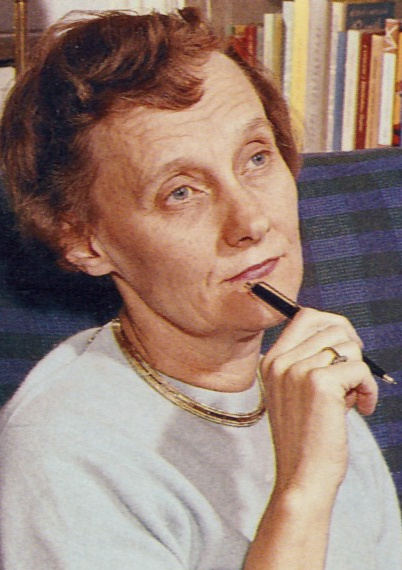   		Pipi _____________ punčochaKarkulín ze střechy		Karkulín ze _____________		Lotta z Rošťácké _____________		My z _____________ Saltkråkan		Bratři Lví _____________ 		Ronja, _____________ loupežníka		_____________ Bubla	 Čtení + mluvnicePřečti si následující bajku a doplň i, í/ y, ý.Jaké ponaučení nám dává tato bajka? Zakroužkuj správnou odpověď. Nečekej, až se tě zima zeptá, cos dělal v létě.Lepší vrabec v hrsti nežli holub na střeše.S poctivostí nejdál dojdeš. Kob__lka a mravenci Mravenci celé dlouhé letní dny p__lně pracovali a na z__mu, kdy sníh tlustou peřinou pokryje zem, si shromažďovali zásoby. Kob__lka nedělala nic, jen přihl__žela, jak snášejí potravu do sp__žíren, a smála se jim.„V__ blázni!“ křičela na ně. „Proč pracujete, když tak pěkně sv__tí sluníčko? Raději si zahrajte a zazp__vejte!“ Ale mravenci si jí nevšímali a pracovali v__trvale dál, protože museli shromáždit tolik jídla, ab__ jim v__drželo celou z__mu. Kob__lka zatím poskakovala v trávě a vesele si prozpěvovala. Ale léto brz__ skončilo. Přišel podz__m a po něm z__ma a celá zem se pokryla sněhem a ledem. Nikde se nedal najít ani drobeček něčeho na zub. Kob__lka hladověla, protože si v létě neudělala na z__mu žádné zásoby. Dobelhala se ke sp__žím, kde měli své zásoby mravenci. „Co chceš?“ ptali se jí mravenci a dál p__lně sm__čili, ukl__zeli a třídili potravu. Ani chvilku nezaháleli, pořád měli plné ruce práce.„Jsem hrozně hladová,“ žebronila kob__lka, „dejte m__, pros__m vás, trochu jídla, které jste si uschovali, nebo umřu hladem.“„Na to jsi měla m__slet v létě, ale ty sis pořád jen hrála a prozpěvovala,“ odpov__dali jí mravenci. „Když jsi celé léto prozp__vala, můžeš z__mu protancovat a o jídlo se starat nemus__š!“Mravenci nedali kob__lce ani drobek a ona odešla smutná a hladová pryč. Urči jejich druh následujících vět. Co chceš?				____Jsem hrozně hladová. 		____Raději si zahrajte a zazp__vejte!	____K uvedeným slovům napiš slova protikladná.smutná  	________________________________poslední 	________________________________tmavá 		________________________________zlobivý	________________________________ženatý		________________________________drsný		________________________________rovná		________________________________tupý		________________________________krátký		________________________________špinavý	________________________________zimní 		________________________________Třetí písmena napsaných slov tvoří dohromady slovo, které vyjadřuje lidskou vlastnost:____________________________________Znáš někoho, kdo má tuto vlastnost?	________________________________Která písmena můžeš do slov doplnit? Vzniklo ti alespoň tolik slov, kolik je linek?klu__ko	 lá___ka	 hru__ka		pá__		ho__		hrá____________________	 	___________________		__________________		____________________________________	 	___________________		__________________		____________________________________	 	___________________		__________________		____________________________________	 	___________________		__________________		__________________K uvedeným slovům doplň vyjmenovaná slova podobného významu. šnekplakatnajedenýrostlinavšedníretoslovovat někoho 2. os. č. mn. Napiš, co víš o zvířátku, jehož jméno vyšlo v tajence. ________________________________________________________________________________________________________________________________________________________________________________________________________________________________________________________________________________________________________________________________________Vymysli dvě věty, ve kterých všechna slova začínají stejným písmenem.např.	 Zima zase začíná. ____________________________________________________________________________________________________________________________________________________________________Přečti si následující větu. Je to věta jednoduchá (VJ) nebo souvětí (S)?Mravenci celé dlouhé letní dny p__lně pracovali a na z__mu, kdy sníh tlustou peřinou pokryje zem, si shromažďovali zásoby. 			________________Urči slovní druhy u slov napsaných kurzívou. U následujících sloves urči mluvnické kategorie. U následujících podstatných jmen urči mluvnické kategorie. Rozhodněte, které větné celky jsou věty jednoduché (VJ) a které jsou souvětí (S).Měsíc srpen si povzdychl.		_______Zdá se mi, že teprve před chvilkou mi měsíc červenec předal vládnoucí hůl a už ji musím zase odevzdat. 		_______I když mám stejný počet dnů jako ostatní měsíce, říká se o mně, že kromě února jsem měsíc, kterému dny nejvíce utíkají.	_______A víte proč? 				_______		Protože jsem _______________________________________________________________. Najděte chyby v Lojzíkově zápisu a přepište na linky. V rypníku žije hodne žap. Moje kamarátka se jmenuje žovka. Děti čtou u vody heské knížky. Něgdy lížou zmrzlinu s borůfkami nebou kousou hružku. Pes baryk mě nemá rát. Když jsem lezl přez plod, rostrhl my nohavyci. Vúbec se teť k nemu nepřiblyžuju. ______________________________________________________________________________________________________________________________________________________________________________________________________________________________________________________________________________________________________________________________________________________________________________________________________________________________________________________________________________________________________________________________________________________________________________________________Bajka jevymyšlený příběh.skutečný příběh.V bajce zvířata s lidskými vlastnostminevystupují.vystupují.Úkolem bajek býváponaučení, kritika.informování.Bajky byly původně určenypro dospělé.pro děti.Zda Ezop kdysi žil,víme s určitostí.nevíme s určitostí.1.2.3.4.5.6.7.OsobaČísloČasshromažďovali sipokryje PádČísloRodpeřinouzásoby 